L’ÉDITO	1ECOUTE VIOLENCES FEMMES HANDICAPÉES	2ADHÉSION 2022	2POUR NOUS JOINDRE	3LE 8 MARS DE FDFA	3REPÉRÉ POUR VOUS	4QUOI DE NEUF SUR LA TOILE	5AILLEURS SUR LA TOILE : REVUE DE PRESSE	5DU CÔTÉ DE NOTRE RÉSEAU	6CULTURE	6L’ÉDITONous vous l’avions annoncée : voici la nouvelle version numérique de votre Flash Info, l’infolettre mensuelle des adhérent·es et soutiens de Femmes pour le Dire, Femmes pour Agir !Un immense merci à Leïla, designer bénévole qui, depuis Lyon, nous a proposé une déclinaison de nos supports de communication numérique sous trois formats, celui de l’infolettre, celui de l’agenda des ateliers et des permanences et celui du bulletin des bénévoles. Ainsi, chacune et chacun d’entre vous recevra nos informations de façon ciblée ! Nous comptons sur vous pour répondre à notre enquête de satisfaction sur cette nouvelle présentation et son contenu !Autre nouveauté et non des moindres : FDFA est heureuse d’accueillir Copihue Reboullet qui rejoint l’équipe des salariées de l’association au poste d’assistante administrative polyvalente à temps partiel. Elle a pris ses fonctions le 1er avril et nous vous remercions de lui réserver le meilleur accueil. Bienvenue à elle dans l’aventure FDFA.Car l’aventure continue en ce mois d’avril ! Après un mois de mars très intense avec à la clef des interventions et conférences à travers la France, le programme reste encore très chargé. Nous continuons nos actions de sensibilisation – cette fois auprès de travailleuses et travailleurs sociaux – et nous avançons sur plusieurs projets de longue haleine. Ainsi, Johanna Dagorn, sociologue qui a mené l’importante enquête sur les femmes handicapées victimes de violences en Nouvelle-Aquitaine, a rejoint l’équipe des bénévoles pour prendre la suite du travail mené par Laurane Villiès sur l’enquête #IncesteHandicap. Johanna Dagorn nous apporte son expertise et ses compétences pour relancer une campagne de communication sur l’enquête, recueillir de nouveaux témoignages et surtout réaliser les entretiens de terrain indispensables pour comprendre ce phénomène si peu documenté.Enfin, nous tenons à saluer la nomination d’Olivier Manceron en tant que représentant« des associations ou organismes concourant à l'égalité entre les femmes et les hommes » au Haut Conseil à l’Égalité entre les Femmes et les Hommes. Merci à lui de porter haut et fort la voix des femmes en situation de handicap dans cette instance dont les travaux sont si importants pour mettre en lumière le sexisme et les discriminations liées au genre ! Nous nous réjouissons également de la nomination de Sylvie Pierre-Brossolette comme présidente et de la nomination de nos ami·esmilitant·es luttant contre les violences et le sexisme, que ce soit au Collectif Ensemble contre le Sexisme, à la CLEF, à l’AVFT, à la FNCIDFF, à Dans le Genre Égale, au CFCV, au GAMS ou encore au Mouvement du Nid.Bonne lecture !ECOUTE VIOLENCES FEMMES HANDICAPÉESLes permanences ont lieu tous les lundis de 10h à 13h, et de 14h30 à 17h30, et tous les jeudis de 10h à 13h. Notre numéro d’appel à ne pas oublier et à diffuser partout :01 40 47 06 06Si le numéro est occupé pendant ces plages d’ouverture, nous vous invitons à renouveler votre appel ou à laisser vos coordonnées sur la boîte vocale.Pour les personnes déficientes auditives, une adresse courriel est à votre disposition pour nous joindre : ecoute@fdfa.frEn dehors de ces horaires, vous pouvez contacter le 3919 (Violences Femmes Info) désormais ouvert 7j/7 et 24h/24 ou le 114par SMS.Viols Femmes Informations au 0 800 05 95 95 du lundi au vendredi de 10hà 19hTchat anonyme, sécurisé et gratuit : www.commentonsaime.fr(site accessible). Ouvert 6 jours sur 7, de 10h à 21hLa plateforme arretonslesviolences.gouv.fr, mise en place par le gouvernement, reste active 24/7j et permet de dialoguer avec des forces de l’ordre formées aux violences sexistes et sexuelles de manière anonyme et sécurisée.En cas d’urgence, composez le 17.Pour retrouverces dispositifs Une carte pour orienter les femmes victimes de violences en Île-de-France (hubertine.fr)ADHÉSION 2022 – DERNIER RAPPELLe temps est venu de (re)prendre votre adhésion à l’association pour cette nouvelle année 2022.Le montant pour les membres actifs est de 40 €, pour les membres bienfaiteurs de 120 €. Pour les personnes morales (associations, organismes, entreprises…), le montant de la cotisation est fixé à 200 €.Vous pouvez également souscrire une adhésion solidaire d’un montant de 80 €. En souscrivant cette formule, vous offrez une année de cotisation à une personne en situation de handicap souhaitant rejoindre l’association mais n’ayant pas les moyens financiers de le faire.Les cotisations sont dues pour l’année civile, du 1er janvier au 31 décembre.Le règlement de la cotisation se fait en ligne ou par chèque à l’ordre de FDFA envoyé au siège de l’association : 2, rue Aristide Maillol – 75015 PARISSeuls les dons ouvrent droit à une réduction d’impôt, les cotisations elles-mêmes ne sont pas éligibles au dispositif.« La réduction d’impôt n’est accordée qu’à la condition que la cotisation ne donne lieu à aucune contrepartie directe ou indirecte sous forme d’un bien ou d’une prestation de services au profit de la personne qui la verse. » (https://www.service-public.fr/associations/vosdroits/F3175)En l’espèce, FDFA propose des ateliers à ses membres : ces ateliers sont considérés comme prestation de services.POUR NOUS JOINDRELes salariées de l’association sont partiellement en télétravail. Le local n’est pas ouvert tous les jours. Il est donc impératif de prendre rendez-vous ou de s’inscrire aux activités pour s’assurer de ne pas trouver porte close.Elles demeurent joignables du lundi au vendredi de 10h à 13h et de 14h à 18h. En dehors de ces horaires, nous vous remercions de respecter leur droit à la déconnexion.Pour nous contacter :Copihue Reboulet, assistante : copihue.reboulet@fdfa.fr // 01 45 66 63 97 Isabelle Dumont, chargée de mission Communication et Développement associatif : isabelle.dumont@fdfa.fr // 01 43 21 21 07Alexiane Martinez, chargée de mission Lutte contre les violences : alexiane.martinez@fdfa.fr // 01 43 21 21 47Pour joindre la présidente par courriel : chantal.rialin@fdfa.frREPÉRÉ POUR VOUSLundi 4 avril 2022 de 18h30 à 20h - Maud Mannoni, la psychanalyse, l'institution et les marges - BNFLa Bibliothèque nationale de France poursuit le cycle de conférences consacré aux figures féminines de la psychanalyse en France.Lundi 4 avril 2022, Claudia Maier-Höfer (EvangelischeHochschule, Darmstadt) parlera de Maud Mannoni, la psychanalyse, l'institution et les marges. Claudia Maier-Höfer a écrit une des rares monographies consacrées exclusivement à la vie et à l'œuvre de Maud Mannoni : SpielräumeeinerSprache der Nicht-Segregation. Leben undWerk der Psychoanalytikerin Maud Mannoni (Berlin : Lehmanns media, 2016).Pour plus d'informations : https://www.bnf.fr/fr/agenda/maud-mannoni-la-psychanalyse-linstitution-et-les-margesMardi 5 avril 2022 de 18h à 20h – Mardi de la CLEF - « Les défenseures des droits dans le monde »La CLEF propose une« rencontre exceptionnelle, entre 9 défenseures des droits issues du monde entier et deux institutionnelles françaises. Ces militantes s'exposent à un risque majeur en acceptant de participer à cette édition des Mardis de la CLEF, et nous pensons qu'il est crucial de témoigner le soutien des féministes françaises à leur égard.Ainsi nous comptons sur vous pour vous inscrire à cet événement, de préférence en présence à la Cité Audacieuse »Voici le lien d'inscription pour assister à l'événement en présence : https://www.eventbrite.fr/e/billets-mardi-de-la-clef-les-defenseures-des-droits-dans-le-monde-303372614657Le lien d'inscription pour assister à l'événement à distance : https://us02web.zoom.us/meeting/register/tZUsde2gpz4uEtL6oAdTvTaWDWfWg0OSCqI6Cité Audacieuse – 9, rue de Vaugirard – 75006 PARISJeudi 7 avril 2022 à 20h15 – « Le jour où j'ai découvert que Jane Fonda était brune » Film documentaire d’Anna Salzberg - Cinéma Jean Vigo (Gennevilliers)Avec Liliane Salzberg, les femmes du MLAC de Gennevilliers et la PoudrièreDurée: 1h24 – 2022–Prod: Les films du hasard, FlammesRésumé :« J’interroge ma mère sur son passé féministe, et pourquoi elle a fait un enfant toute seule. Elle ne me répond pas, alors je trouve des réponses ailleurs, dans des archives, auprès d’un choeur de femmes et dans des gestes de cinéma que je fais. Je veux percer le mystère de ma mère, je découvre le mouvement des femmes des années 1970, un cinéma militant féministe, et la femme cinéaste que je suis change. Ainsi, le mode de fabrication de mon film rejoint celui des militantes que je rencontre et témoigne de la transmission d’une mémoire des luttes féministes par la pratique cinématographique collective. »Plus d'informations :http://cinema-jean-vigo.fr/FR/fiche-film-cinema/MBFH9N/le-jour-ou-j-ai-decouvert-que-jane-fonda-etait-brune.htmlMardi 12 avril de 18h à 20h – « Les infirmières françaises, l’invention et lafabrique du métier : cent-soixante-dix ans d’histoire (1850-2020) »Les « Amies de l’Institut Émilie du Châtelet » vous convient à un débat avec Nicole Fouché et Christian Chevandier à la Cité Audacieuse.Avec la pandémie de Covid 19, les infirmières semblent mieux considérées par la populationfrançaise : difficile aujourd’hui de les ignorer... Mais on s’interroge : est-ce nouveau ? Faut-ildes événements aussi graves pour que ce métier féminin soit reconnu et apprécié ?Cité Audacieuse – 9, rue de Vaugirard – 75006 PARISMercredi 13 avril à partir de 19h – « Pédocriminalité et psychotraumatismes » -FeminisTalk d'Osez le Féminisme!UnFeministalk consacré à la prise en charge des psychotraumatismes dans le cadre des violences pédocriminelles. Entre silences, déni de justice et scandale de santé publique, quelle place pour les victimes aujourd'hui en France ? Un enfant sur cinq est victime de violences sexuelles avant 12 ans (OMS, 2004) et dans 94% cas, le pédocriminel est un proche (https://www.memoiretraumatique.org 2018). Alors qu’avec le mouvement #metooinceste les victimes ont fait entendre leurs voix, le sujet est resté dans l’ombre de la campagne présentielle et peu de partis politiques se sont prononcés sur le sujet.Événement ouvert à toutes et à tous, sur inscription et à prix libreCité Audacieuse – 9, rue de Vaugirard – 75006 PARISEn savoir plusVendredi 22 avril 2022 de 14h à 16h30 –« Jeunes filles en uniforme » ‎de Christa Winsloe ou l'étonnant succès d'une dramatique histoire d'amour entre une enseignante et une élèveDans le cadre du séminaire « Sexe et genre : pour un dialogue interdisciplinaire au carrefour des sciences de la vie et des sciences humaines et sociales », l’Institut Émilie du Châtelet vous propose une conférence de Philippe REIGNÉ, Professeur du Conservatoire national des arts et métiers (CNAM) et membre du Laboratoire interdisciplinaire pour la sociologie économique (LISE, CNAM - CNRS, axe Genre).Conservatoire national des arts et métiers (CNAM), Amphithéâtre Fabry Perot, 292 rue Saint Martin, 75003 Paris, Accès 16, niveau 0En savoir plusQUOI DE NEUF SUR LA TOILENotre association est présente dans l’espace digital avec deux sites https://fdfa.fr et https://ecoute-violences-femmes-handicapees.fr, des pages sur Facebook, Twitter et LinkedIn ainsi qu’une chaîne YouTube.Le billet d’humeur d’Olivier nous parle de tristesse…Bonjour, Tristesse ? Comment ça va ?  - Ça va, ça va !  - Et les guerres ? - Ça mijote, ça mijote. - Et la Terre ?  - Ça tremblote, ça tremblote.  - Et la Mer ?  - Elle est en colère. Elle dévore la Terre, avec des vagues comme de grandes dents et des hurlement de vents déments. - Alors, euh, les poires ?  - C’est le désespoir. - Bon. Et les pommes ?  - Elles pourrissent, comme les hommes. - Et les femmes ? - Y’en a beaucoup qui perdent leur âme. Lire la suiteAILLEURS SUR LA TOILE : REVUE DE PRESSELa revue de presse digitale s’allège elle aussi ! Cliquez sur la thématique qui vous intéresse pour lire notre sélection du mois.Les articles de la rubrique Violences abordent la question des violences conjugales, du cyberharcèlement, du harcèlement sexuel et moral au travail.A la rubrique Féminisme & Droits des Femmes, les articles parlent de sexisme, de féminisme, d’allongement des délais d’IVG, de patriarcat patronymique et de la prochaine élection présidentielle.Dans le champ du Handicap, l’élection présidentielle se place en tête des préoccupations des personnes handicapées qui interrogeront les candidat·es lors d’un grand oral, le philosophe Bertrand Quentin questionne le concept de handicap, un podcast donne la parole aux personnes handicapées, l’Europe se penche sur les aidant·es pendant que la télévision britannique aligne une équipe de présentation en situation de handicap pour les jeux paralympiques de Pékin.Enfin, la nouvelle rubrique intersectionnelle Genre et Handicappropose un article d’analyse sur la Barbie Frida Kahlo.DU CÔTÉ DE NOTRE RÉSEAUNous relayons :La pétition pour que le 6 décembre devienne la Journée internationale contre les féminicideshttps://www.change.org/EndFemicideLa demande d’Auriane Guerithault, journaliste « Dans le cadre du projet vidéo « Entre elles » que je lance pour le ELLE.FR je cherche à contacter des femmes qui ont eu recours à l’avortement avant la loi Veil de 1975. L’idée est de faire discuter deux femmes de deux générations différentes sur ce sujet dans le cadre d’une interview filmée, face caméra. Le format est vraiment sous la forme d’une discussion sur leurs parcours, les difficultés, les différences et similitudes. J’ai déjà pris contact avec une femme plus jeune qui y a récemment eu recours à une IVG.  Il s’agit d’un format vidéo donc filmé, que l’on tourne dans les locaux du magazine Elle à Levallois. Il faut prévoir 2h pour le tournage (le temps de venir, s’installer, prendre un peu le temps). J’aimerais tourner cet épisode assez rapidement dans les deux prochaines semaines et il est préférable que cette femme habite à Paris ou région parisienne. »Contact : aguerithault@cmimedia.frCULTURECéline PIQUES – Déviriliser le mondeDans ce manifeste, Céline Piques, tisse des liens entre textes de référence du matrimoine féministe – d’Andrea Dworkin à Gisèle Halimi, de Christine Delphy à Émilie Hache – et récits de luttes menées, pour ouvrir une réflexion critique sur la société patriarcale. Lutter contre toutes les violences masculines. Se réapproprier nos corps, pour se réapproprier nos sexualités et notre fécondité. Se réapproprier notre travail, pour interroger le système capitaliste qui prospère grâce au travail gratuit des femmes. L’autrice dessine alors des mesures et pistes d’action concrètes pour construire une politique radicalement féministe. Plus d’infos sur le site de l’autriceViolaine DUTROP - Le pouvoir insidieux du genre –Ed. Libre & Solidaire 2021Les inégalités hommes/femmes interpellent de plus en plus notre société. Elles s’appuient sur le pouvoir des médias, des images, de la publicité et des institutions et ont durablement influencé nos comportements. Il semble cependant que des réactions de plus en plus fortes voient le jour : mouvement Metoo, ouvrages dénonçant les violences faites aux femmes, etc. Il s’agit d’une véritable transformation sociale, qui bousculerait la domination masculine et l’assignation des femmes à leur fonction de mères et d’épouses soumises à leur mari. Cet ouvrage, notamment à travers de courts témoignages, dénonce les injonctions/assignations des rôles sexués, ainsi que les émotions ou indignations créées par de telles situations aussi bien dans l’enfance que dans la vie adulte.Rédactrice : Isabelle DUMONT© FDFA –Mars 2022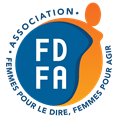 